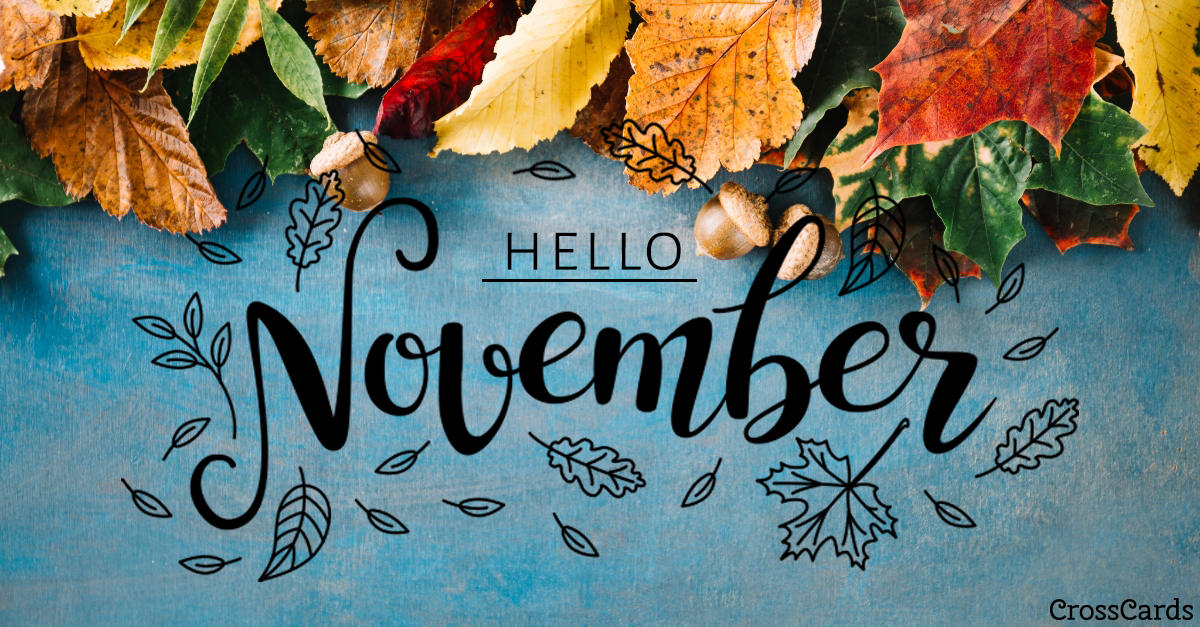 Trojan’s Breakfast Menu:                                All menus subject to change.1 Pancake Sausage Wrap 2Pop Tart with Yogurt 3Blueberry Muffin  4Frosted Long John7Sugar Donuts 8Breakfast PizzaBacon Scramble 9Double Chocolate Muffin with Cheese Stick 10Cereal Grahams11Dutch Waffle14Benefit Breakfast Bar15Pancake Sausage Wrap16Pop Tart with Yogurt 17Blueberry Muffin 18Frosted Long John21Sugar Donuts 22Breakfast PizzaBacon Scramble23Double Chocolate Muffin with Cheese Stick 24Cereal Grahams25Dutch Waffle28Benefit Breakfast Bar29Pancake Sausage Wrap30Pop Tart with YogurtEvery Breakfast includes:Choice: Fresh/Canned fruit100% Fruit Juice BoxChoice of 1%/Chocolate milkK-2 Snack Menu:Monday-Crackers & MilkTuesday-Raisins & MilkWednesday-Fruit Snack & MilkThurs-Cheese Cracker & MilkFriday-Snack Cracker & Milk